Planeamiento didácticoNivel de Educación PreescolarAspectos administrativosDirección Regional de Educación:Centro educativo:Nombre y apellidos del o la docente:Periodo: indique el semestre que correspondeCiclo: indique solo el ciclo que le corresponde (Materno Infantil-Grupo Interactivo II o Ciclo de Transición).Modalidad: indique solo la modalidad que le corresponde (Heterogéneo. Servicio en Alternativa de Cuido y Desarrollo Infantil. Externos al Ministerio de Educación Pública. Inglés Inmersivo. Francés Inmersivo. Inglés por experiencias de la jornada).Curso lectivo: indique solo el año.Periodicidad: indique el tiempo que contemple este planeamiento.Sección I. Habilidades en el marco de la política curricularDimensión: Maneras de pensarHabilidad: Pensamiento SistémicoHabilidad para ver el todo y las partes, así como las conexiones entre estas que permiten la construcción de sentido de acuerdo con el contexto.Tabla 1 / Habilidades en el marco de la política curricularSección II. Aprendizajes esperados, indicadores de los aprendizajes esperados y estrategias de mediación.Tabla 2 / Aprendizajes esperados, indicadores y estrategias de mediaciónObservaciones: Este espacio es designado para que la persona docente anote la información adicional relevante que considere pertinente. (Esta información debe ser elaborada por la docente).Sección III. Instrumento de evaluaciónIndicadores (Pautas para el desarrollo de la habilidad)Patrones dentro del sistemaAbstrae datos, hechos, acciones y objetos como parte de contextos más amplios y complejos.Tabla 3 / Patrones dentro del sistemaCausalidad entre los componentes del sistemaExpone cómo cada objeto, hecho, persona y ser vivo son parte de un sistema dinámico de interrelación e interdependencia en su entorno determinado.Tabla 4 / Causalidad entre los componentes del sistemaModificación y mejoras del sistemaDesarrolla nuevos conocimientos, técnicas y herramientas prácticas que le permiten la reconstrucción de sentidos.Tabla 5 / Modificación y mejoras del sistemaSección IV. Organización del tiempoSección V. AnexosDúo Tiempo de Sol - La Tiritita https://www.youtube.com/watch?v=x7Xj_e-jKosEs un recurso de multimedia donde se hace un recorrido por varias partes del cuerpo.Los 5 sentidos. Canciones Educativas para Niños https://www.youtube.com/watch?v=lF0y3glPWisEs un recurso de multimedia donde se hace un recorrido por varias partes del cuerpo y los cinco sentidos.Aventuras BikëtSö "Día deportivo" Ministerio de Educación Pública https://www.mep.go.cr/sites/default/files/dia-deportivo-5-9.mp3Es un programa de radio donde a través de la narración de una historia, se trabajan la discriminación e identificación de las diferentes partes del cuerpo.Órganos Internos del Cuerpo https://www.youtube.com/watch?v=uwADWNSO8bE&t=26sExplicación de los órganos internos y sus funciones.Los sentidos https://www.youtube.com/watch?v=dOBTfQCByywExplicación de los 5 sentidos y sus funciones.BioDigital: Atlas Humano https://tecnoideaspreescol.wixsite.com/tecnoideas/aplicaciones?lightbox=dataItem-kadlq4b5Es una plataforma 3D que permite comprender las partes cuerpo, enfermedades y tratamientos.Aprendo en casa Primera Infancia: Café Nacional "¡Aprendo en la cocina! Experimentos en la cocina" Programa del 19 de agosto https://www.youtube.com/watch?v=3sJ3FDSVNCUEs un programa, donde se trabajan los cinco sentidos, a través de los alimentos y ejecución de recetas.Aprendo en casa Primera Infancia: Café Nacional "¡Aprendo en la cocina! El sabor limonense" Programa del 26 de agosto https://www.youtube.com/watch?v=TlostEZU5xgEs un programa, donde a través de la cocina, se destaca la importancia de la cultura limonense y se fomenta el respeto por otras tradiciones.Aprendo en casa Primera Infancia: Café Nacional "¡Aprendo en la cocina! Juguemos y cocinemos con texturas" Programa del 23 de setiembre https://www.youtube.com/watch?v=TlostEZU5xgEs un programa donde, a través de diferentes alimentos, se trabaja el concepto de textura y la clasificación de los objetos según este criterio.Aprendo en casa Primera Infancia: Café Nacional "¡Conectándonos! Jugando con mis sentidos" Programa del 22 de octubre https://www.youtube.com/watch?v=QXhXqnH30ck&feature=youtu.beEs un programa de televisión, donde a través de juegos y herramientas tecnológicas, se repasan los cinco sentidos.Aprendo en casa Primera Infancia: Café Nacional "¡Conectándonos! Cantando y bailando aprendo las partes de mi cara" Programa del 01 de octubre https://www.youtube.com/watch?v=tFoGAIO_v5A&feature=youtu.beEs un programa de televisión, donde a través de juegos y herramientas tecnológicas, se repasan las partes del cuerpo.Aprendo en casa Primera Infancia: Café Nacional "¡Conectándonos! Me divierto conociendo las partes de mi cara" Programa del 24 de setiembre https://www.youtube.com/watch?v=-YxSpcQtK0Y&feature=youtu.beEs un programa de televisión, donde a través de juegos y herramientas tecnológicas, se repasan las partes del cuerpo.Aprendo en casa Primera Infancia: Café Nacional "¿Listos? ¡A moverse! Escucha, mire, huele, deléitate, siente...es hora de jugar" Programa del 10 de noviembre https://www.youtube.com/watch?v=T51NdwyDxWkEs un programa, donde a través de diferentes juegos y movimientos, las niñas y los niños se ejercitan, al mismo tiempo que desarrollan sus sentidos, el seguimiento de instrucciones, las posibilidades de movimiento, entre otras cosas.Sección I. Habilidades en el marco de la política curricularDimensión: Maneras de pensarHabilidad: Pensamiento SistémicoHabilidad para ver el todo y las partes, así como las conexiones entre estas que permiten la construcción de sentido de acuerdo con el contexto.Tabla 6 / Habilidades en el marco de la política curricularSección II. Aprendizajes esperados, indicadores de los aprendizajes esperados y estrategias de mediación.Tabla 7 / Aprendizajes esperados, indicadores y estrategias de mediaciónObservaciones: Este espacio es designado para que la persona docente anote la información adicional relevante que considere pertinente. (Esta información debe ser elaborada por la docente).Sección III. Instrumento de evaluaciónIndicadores (Pautas para el desarrollo de la habilidad)Patrones dentro del sistemaAbstrae datos, hechos, acciones y objetos como parte de contextos más amplios y complejos.Tabla 8 / Patrones dentro del sistemaCausalidad entre los componentes del sistemaExpone cómo cada objeto, hecho, persona y ser vivo son parte de un sistema dinámico de interrelación e interdependencia en su entorno determinado.Tabla 9 / Causalidad entre los componentes del sistemaModificación y mejoras del sistemaDesarrolla nuevos conocimientos, técnicas y herramientas prácticas que le permiten la reconstrucción de sentidos.Tabla 10 / Modificación y mejoras del sistemaSección IV. Organización del tiempoSección V. AnexosCabeza, Hombros, Rodillas y Pies (Head, Shoulders, Knees & Toes) https://www.youtube.com/watch?v=71hiB8Z-03kEs un recurso multimedia que favorece diferentes ejercicios de movimiento.Movimiento y esquema corporal https://www.youtube.com/watch?v=jTS9JwF6nb8Es un recurso multimedia que favorece diferentes ejercicios de movimiento y sus partes del cuerpo.Yo tengo un cuerpo y lo voy a mover https://www.youtube.com/watch?v=z6DoPp-LkTAEs un recurso multimedia que favorece diferentes movimientos y sus partes del cuerpo con bailes.Este es el Baile del Movimiento https://www.youtube.com/watch?v=1I3aMmVjMaYEs un recurso multimedia que favorece diferentes movimientos y sus partes del cuerpo con bailes. Cuento "Me agrado a mí misma" https://www.youtube.com/watch?v=N2gYipqPhtgUn cuento que describe diferentes característica y fomenta una imagen positiva de sí misma (o).Willy el campeón https://www.youtube.com/watch?v=gtWKUa6kf8AUn cuento que describe diferentes características y fomenta una imagen positiva de sí misma (o), cualidades y limitaciones.No quiero el cabello rizado https://www.youtube.com/watch?v=9TSnKhHVgO0&feature=emb_logoUn cuento que fomenta una imagen positiva de sí misma (o), cualidades y limitaciones.Soy una súper niña https://www.youtube.com/watch?v=fSrCOYvslC4&feature=emb_logoUn cuento que fomenta una imagen positiva de sí misma (o), cualidades y limitaciones.Orejas de mariposa https://www.youtube.com/watch?v=7iNmp2hROt4&feature=emb_logoUn cuento que fomenta una imagen positiva de sí misma (o), cualidades y limitaciones.Aprendo en casa Primera Infancia: Café Nacional "¿Listos? ¡A moverse! Jugar, crear y moverse" Programa del 14 de julio https://www.youtube.com/watch?v=b9nc_jtMLWQEs un programa, donde a través de diferentes juegos y diferentes movimientos, los y las niñas se ejercitan, al mismo tiempo que trabajan contenidos como la atención, sentido espacial, entre otros.Sección I. Habilidades en el marco de la política curricularDimensión: Maneras de pensarHabilidad: Pensamiento SistémicoHabilidad para ver el todo y las partes, así como las conexiones entre estas que permiten la construcción de sentido de acuerdo con el contexto.Tabla 11 / Habilidades en el marco de la política curricularSección II. Aprendizajes esperados, indicadores de los aprendizajes esperados y estrategias de mediación.Tabla 12 / Aprendizajes esperados, indicadores y estrategias de mediaciónObservaciones: El tercer nivel de desempeño del contenido conceptual de “centro educativo” del Programa de Estudios de Educación Preescolar se aborda a partir de las vivencias que favorecen la continuidad de los aprendizajes. Con respecto a la articulación entre el nivel de Educación Preescolar y el primer año de la Educación General Básica se realiza en el tercer trimestre del Ciclo de Transición, ver página 35 del programa de estudio.Sección III. Instrumento de evaluaciónIndicadores (Pautas para el desarrollo de la habilidad)Patrones dentro del sistemaAbstrae datos, hechos, acciones y objetos como parte de contextos más amplios y complejos.Tabla 13 / Patrones dentro del sistemaCausalidad entre los componentes del sistemaExpone cómo cada objeto, hecho, persona y ser vivo son parte de un sistema dinámico de interrelación e interdependencia en su entorno determinado.Tabla 14 / Causalidad entre los componentes del sistemaModificación y mejoras del sistemaDesarrolla nuevos conocimientos, técnicas y herramientas prácticas que le permiten la reconstrucción de sentidos.Tabla 15 / Modificación y mejoras del sistemaSección IV. Organización del tiempoSección V. AnexosVamos al Jardín https://www.youtube.com/watch?v=klL69I53qlgUna canción que describe las funciones de algunas personas del centro educativo, derechos, responsabilidades de las personas estudiantes y las experiencias vividas en el Jardín de Niños y Niñas.Cuento “Monstruo de Colores va al Cole https://www.muchoscuentos.com/cuentos-prescolares/mi-primer-d%C3%ADa-de-escuela/Es un cuento que describe algunas funciones de las personas que son parte del centro educativo, utilidad de los espacios, derechos y responsabilidades de las personas y las experiencias vividas en el Jardín de Niños y Niñas.Ruleta de espacios del centro educativo https://wheelofnames.com/view/es/8fq-mj5/Es una ruleta que posee diferentes imágenes sobre los espacios pertenecientes a los centros educativos.Ruleta Funcionarios del centro educativo https://wheelofnames.com/view/es/g2a-wxt/Es una ruleta que posee diferentes imágenes sobre los funcionarios pertenecientes a los centros educativos.Mi primer día de escuela https://www.youtube.com/watch?v=oc5VyzxmpnQ&feature=emb_logoEs un cuento que describe las experiencias vividas en el Jardín de Niños y Niñas.Derechos a la aventura de niños en la escuela https://www.youtube.com/watch?v=yDfcCCUcktYUna canción que describe los derechos de las personas sin discriminación por su condición de género y etnia.Doki: día de escuela en inglés https://www.discoverykidsplus.com/juegos/doki-school-dayEs un video juego que describe las experiencias vividas en el Jardín de Niñas y Niños.Aventuras BikëtSö "Dibujando mi escuela" https://www.mep.go.cr/sites/default/files/49-dibujando-escuela-5-9_0.mp3Es un programa de radio, donde los y las estudiantes deben realizar un dibujo sobre cómo se imaginan la escuela del futuro, con el fin de destacar aspectos importantes sobre el centro educativo.Sección I. Habilidades en el marco de la política curricularDimensión: Maneras de pensarHabilidad: Pensamiento SistémicoHabilidad para ver el todo y las partes, así como las conexiones entre estas que permiten la construcción de sentido de acuerdo con el contexto.Tabla 16 / Habilidades en el marco de la política curricularSección II. Aprendizajes esperados, indicadores de los aprendizajes esperados y estrategias de mediación.Tabla 17 / Aprendizajes esperados, indicadores y estrategias de mediaciónObservaciones: El tercer nivel de desempeño del contenido conceptual de “centro educativo” del Programa de Estudios de Educación Preescolar se aborda a partir de las vivencias que favorecen la continuidad de los aprendizajes. Con respecto a la articulación entre el nivel de Educación Preescolar y el primer año de la Educación General Básica se realiza en el tercer trimestre del Ciclo de Transición, ver página 35 del programa de estudio.Sección III. Instrumento de evaluaciónIndicadores (Pautas para el desarrollo de la habilidad)Patrones dentro del sistemaAbstrae datos, hechos, acciones y objetos como parte de contextos más amplios y complejos.Tabla 18 / Patrones dentro del sistemaCausalidad entre los componentes del sistemaExpone cómo cada objeto, hecho, persona y ser vivo son parte de un sistema dinámico de interrelación e interdependencia en su entorno determinado.Tabla 19 / Causalidad entre los componentes del sistemaModificación y mejoras del sistemaDesarrolla nuevos conocimientos, técnicas y herramientas prácticas que le permiten la reconstrucción de sentidos.Tabla 20 / Modificación y mejoras del sistemaSección IV. Organización del tiempoSección V. AnexosAprendo en casa Primera Infancia: Café Nacional "¡Aprendo en la cocina! Vamos de picnic" Programa del 02 de setiembre https://www.youtube.com/watch?v=u3joO9ldqhY&t=265sEs un programa donde a través de la elaboración de una receta, se desarrollan las nociones espaciales.Recorridos virtuales https://tecnoideaspreescol.wixsite.com/tecnoideas/recorridos-virtualesSon recursos que permiten recorridos virtuales de lugares a nivel nacional e internacional.Celestia https://celestia.es/Es un simulador espacial en 3D gratuito, que permite hacer un recorrido en tiempo real del espacio, lo planetas y su ubicación.Aprendo en casa Primera Infancia: Café Nacional "¡Conectándonos! Arriba, abajo, adentro, fuera. ¡Qué feliz estoy!" Programa del 29 de octubre https://www.youtube.com/watch?v=zlBQrHzVeac&feature=youtu.beEs un programa de televisión, donde a través de juegos y herramientas tecnológicas, se repasan los conceptos pertenecientes al contenido de sentido espacial (arriba, abajo, atrás, adelante, en medio, etc).Aprendo en casa Primera Infancia: Café Nacional "¿Listos? ¡A moverse! Jugar, crear y moverse" Programa del 14 de julio https://www.youtube.com/watch?v=b9nc_jtMLWQEs un programa, donde a través de diferentes juegos y diferentes movimientos, los y las niñas se ejercitan, al mismo tiempo que trabajan contenidos como la atención, sentido espacial, entre otros.CréditosDirección de Desarrollo CurricularMaría Alexandra Ulate Espinoza. Directora.Danae Espinoza Villalobos. Subdirectora.Departamento de Educación de la Primera InfanciaGuisselle Alpízar Elizondo. Jefatura.Comisión encargada de la redacciónKarolina Artavia Mendoza. Asesora nacional de Educación Preescolar.Johanna Coto Jiménez. Asesora nacional de Educación Preescolar.Adriana Díaz Madriz. Asesora nacional de Educación Preescolar.Gabriela Gamboa Naranjo. Asesora nacional de Educación Preescolar.Carolina López Castillo. Asesora nacional de Educación Preescolar.Elizabeth Madrigal López. Asesora nacional de Educación Preescolar.Vera Madrigal Rojas. Asesora nacional de Educación Preescolar.Ofelia Montoya García. Asesora nacional de Educación Preescolar.Ana Lucrecia Sancho Vargas. Asesora nacional de Educación Preescolar.Comisión de apoyoNelson Campos Quesada. Asesor nacional. Dirección de Desarrollo Curricular.Rebeca Montoya Vargas. Asesora nacional de Evaluación de los Aprendizajes. Dirección de Desarrollo Curricular.Jockling Barrantes Benavides. Asesora nacional de Evaluación de los Aprendizajes. Dirección de Desarrollo Curricular.Julio Leiva Méndez. Asesor nacional de Evaluación de los Aprendizajes. Dirección de Desarrollo Curricular.Mauricio Aguilar García. Asesor nacional de Español. Dirección de Vida Estudiantil.AgradecimientoA las Asesorías Regionales y el personal docente de las Direcciones Regionales de Educación de diferentes zonas del país, por la lectura atenta y revisión del presente documento.Indicador (Pautas para el desarrollo de la habilidad)Patrones dentro del sistemaAbstrae datos, hechos, acciones y objetos como parte de contexto más amplios y complejos.Causalidad entre los componentes del sistemaExpone cómo cada objeto, hecho, persona y ser vivo son parte de un sistema dinámico de interrelación e interdependencia en su entorno determinado.Modificación y mejoras del sistemaDesarrolla nuevos conocimientos, técnicas y herramientas prácticas que le permiten la reconstrucción de sentidos.Aprendizaje esperadoIndicador(Pautas para el desarrollo de la habilidad)Aprendizaje esperado(Componente del programa de estudio) **Indicador del aprendizaje esperado (aprendizaje esperado más la habilidad)Estrategias de MediaciónDimensiónManeras de pensarHabilidadPensamiento SistémicoIndicadores:Patrones dentro del sistemaAbstrae datos, hechos, acciones y objetos como parte de contextos más amplios y complejos.Causalidad entre los componentes del sistemaExpone cómo cada objeto, hecho, persona y ser vivo son parte de un sistema dinámico de interrelación e interdependencia en su entorno determinado.Modificación y mejoras del sistemaDesarrolla nuevos conocimientos, técnicas y herramientas prácticas que le permiten la reconstrucción de sentidos.Conciencia corporalPartes del cuerpo:Cabeza.Tronco.Extremidades Superiores.Extremidades inferiores.Los cinco sentidos.Algunos órganos internos.Funciones de las partes del cuerpo.Prevención del abuso físico y sexual.(Ver Programa de Estudio).Discrimina las partes de su cuerpo en juegos cotidianos.Identifica la importancia de las partes de su cuerpo en juegos cotidianos.Identifica la importancia de los sentidos del cuerpo en juegos cotidianos.Reconoce las funciones de las partes de su cuerpo en juegos cotidianos.Reconoce las funciones de algunos órganos internos del cuerpo, en juegos cotidianos.Desarrolla estrategias de seguridad para la prevención del abuso en los entornos en los que se desenvuelve.Los niños y las niñas, según sus posibilidades, desarrollan esta habilidad cuando:Realizan movimientos con las diferentes partes del cuerpo al participar en el baile o canto de diferentes canciones que conozcan o que sean nuevas, y comentan acerca de cuáles partes del cuerpo movieron (conexión / colaboración / presencial y a distancia).https://www.youtube.com/watch?v=pc06kmPcNkk Las partes del cuerpo.https://www.youtube.com/watch?v=71hiB8Z-03k Cabeza, hombros, rodillas, pies.https://www.youtube.com/watch?v=SM44wvZnTFo saludar las manoshttps://www.youtube.com/watch?v=aDqdPEFFTvg SacudíaParticipan en diferentes juegos en los distintos espacios en los que se desenvuelven para conocer el nombre de las diferentes partes su cuerpo. Juegos: “Simón dice”, “Veo, veo”, “Congelado tocando partes del cuerpo” (colaboración / clarificación / presencial y a distancia).Manipulan diferentes objetos que se encuentran a su alrededor muñecos, juguetes, siluetas entre otros que les permitan ubicar las diferentes partes del cuerpo. Responden a preguntas como: ¿el muñeco o juguete que tienes en las manos se parece en algo a vos?, ¿podés mencionar el nombre de algunas partes del cuerpo que conocés?, ¿las podés identificar en tu muñeco? (conexión / clarificación / presencial y a distancia).Observan las distintas partes su cuerpo al mirarse y/o tocarlas frente al espejo, posteriormente las representan con distintos materiales (plastilina, legos, témpera, entre otros). Responden a preguntas tales como: ¿podés describir lo que observás y/o tocás?, ¿qué partes del cuerpo observás y/o tocás?, ¿dónde están ubicadas cada una de las partes?, ¿podés decir el nombre de las partes del cuerpo que conocés?, ¿hay alguna diferencia entre la representación que hiciste y/o la imagen que observás en el espejo? Comparten la representación que hicieron con su docente, compañeros/as y miembros de la familia (construcción / clarificación / presencial y a distancia).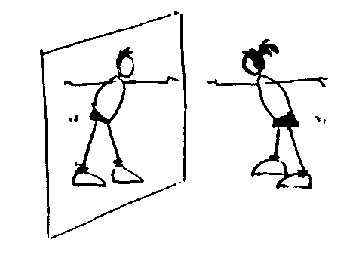 Ilustración 1. Niña mirándose en el espejoConstruyen con objetos de su entorno inmediato la figura humana, y comparten a través de un conversatorio su experiencia con los compañeros/as del aula y/o miembros de su grupo familiar, al nombrar las partes su cuerpo en la figura que construyó (colaboración / clarificación / presencial y a distancia).Ilustración 2. Juego de legos colocada en el sueloMencionan las partes de su cuerpo en actividades cotidianas, cuando practica hábitos de higiene, se viste sin ayuda, participa en juegos, ve tele, entre otros (conexión / presencial y a distancia).https://www.youtube.com/watch?v=tFoGAIO_v5A&feature=youtu.beRealizan distintos juegos (adivinanzas, memorias, bingos, loterías, entre otros)  en colaboración con sus pares mencionando la importancia de las partes de su cuerpo (colaboración / construcción / presencial y a distancia).https://www.bosquedefantasias.com/recursos/adivinanzas-infantiles-cortas/partes-del-cuerpo-humano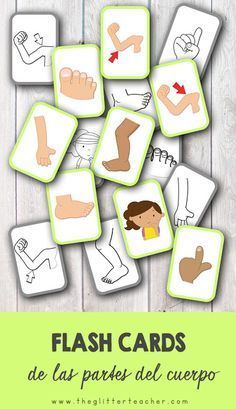 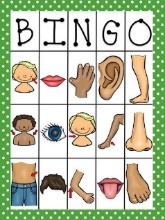 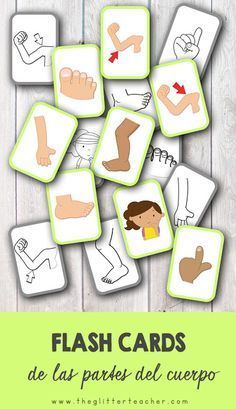 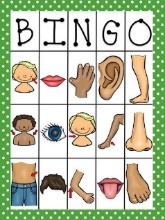 Ilustración 3. Imágenes de juegos de mesaDibujan libremente la parte de su cuerpo que consideran más importante (conexión / presencial y a distancia).Elaboran un mural con las partes del cuerpo que acaban de dibujar e identifican si hace falta alguna para que el cuerpo funcione bien. Se debate con la siguiente pregunta: ¿cuál parte del cuerpo es la más importante?, ¿por qué? (colaboración / clarificación / presencial y a distancia).Experimentan, al explorar con diferentes elementos del entorno, diversas sensaciones como oler, tocar, sentir, escuchar y saborear. Comparten sus experiencias, a través de un conversatorio respondiendo a preguntas: ¿qué sensación experimentaste?, ¿sabés cómo se llama el sentido que utilizaste?, ¿cómo sabés que: huele así, se ve así, se siente así, sabe así y se escucha así)? (conexión / clarificación / presencial y a distancia).Construyen objetos como binóculos o lupas, instrumentos musicales, elaboran recetas de cocina sencillas, se realizan masajes con crema en las partes de su propio cuerpo, entre otras, para identificar porque son importantes los sentidos mientras realiza las distintas experiencias. ¿Qué sentido estás utilizando cuando realizás esa experiencia? (construcción / colaboración / presencial y a distancia).Expresan la importancia del cuerpo y las partes que lo componen con el apoyo de láminas o imágenes y preguntas como las siguientes: ¿por qué es importante nuestro cuerpo?, ¿cuáles partes lo componen?, ¿cómo podés cuidarlo?, ¿qué alimentos nos mantienen sanos?, ¿qué acciones debemos realizar diariamente para que esté bien?, entre otras (conexión / clarificación / presencial y a distancia).Observan distintos recursos (videos, láminas, dibujos, entre otros, acordes a su edad) sobre los órganos internos, para luego reflexionar en preguntas como: ¿conocés los órganos internos de tu cuerpo?, ¿sabés para qué sirven?, ¿cómo funcionan?, ¿qué pasaría si no los tuviéramos?, entre otras (conexión / clarificación / presencial y a distancia).Indagan la función de los órganos internos de su cuerpo; seleccionan algunas ideas importantes para compartir con otras personas de su entorno inmediato (conexión / presencial y a distancia).Comparten un conversatorio con personas de su entorno inmediato respondiendo a preguntas como: ¿en qué parte del cuerpo se encuentra?, ¿para qué sirve? A partir de la información que indagaron, confeccionan un órgano interno del cuerpo, utilizando diversos materiales que se encuentran en el ambiente (construcción / clarificación / presencial y a distancia).Realizan acciones que evidencian respeto, cuidado por su propio cuerpo y el de los demás, tales como: pedir permiso, solicitar los objetos, expresar cuando algo no nos gusta, alertar a los otros sobre algún peligro (colaboración / presencial y a distancia).Conversan acerca de lo que los niños/as comprenden por situaciones de riesgo y brindan algunos ejemplos (conexión / presencial).Aprenden sus datos personales por medio de distintos juegos (su nombre completo, nombre del papá, la mamá o encargado legal, número de teléfono y dirección de su casa) como una medida de protección (conexión / presencial).Observan cuentos o videos que les ayudan a clarificar cuáles son posibles situaciones de riesgo y qué acciones que pueden realizar para prevenirlas: (clarificación / presencial).https://www.youtube.com/watch?v=itFCNt4G_j8https://www.youtube.com/watch?v=NUu0wqfYCaghttps://www.youtube.com/watch?v=Vq5yRpbnEtg&t=37sDramatizan situaciones para prevenir riesgos que incluyan acciones como: “tengo derecho a decir no”, “no guardo secretos que me incomodan”, “busco ayuda en personas de confianza (que me escuchen, que me crean y me hagan sentir seguro)”, “me alejo y busco un lugar seguro”, u otras propuestas por los niños/as en diversos momentos de la jornada (construcción / presencial).Identifica en distintos recursos como láminas, imágenes, videos, entre otros, situaciones de riesgo de violencia física (golpes, pellizcos, empujones), trato humillante, (chota, burla, apodos, marginar) y violencia sexual (tocamientos, exposición a material con contenido sexual) y conversan sobre posibles acciones que les permitan sentir seguridad (construcción / clarificación/presencial).Realizan un mural con sus propios dibujos donde demuestren acciones aprendidas para prevenir situaciones de riesgo y violencia a las que están expuestos/as y lo comparte con otros miembros de la comunidad educativa (construcción / colaboración / presencial).Indicadores del aprendizaje esperadoNivel de desempeño InicialNivel de desempeño IntermedioNivel de desempeño AvanzadoDiscrimina las partes de su cuerpo en juegos cotidianos.Ubica las partes de su cuerpo, en juegos cotidianos.Cita las partes de su cuerpo, en juegos cotidianos.Distingue las partes de su cuerpo, en juegos cotidianos.Indicadores del aprendizaje esperadoNivel de desempeño InicialNivel de desempeño IntermedioNivel de desempeño AvanzadoIdentifica la importancia de las partes de su cuerpo en juegos cotidianos.Caracteriza las partes que conforman su cuerpo, en juegos cotidianos.Resalta la importancia de las partes que conforman su cuerpo, en juegos cotidianos.Reconoce la importancia de las partes que conforman su cuerpo, en juegos cotidianos.Identifica la importancia de los sentidos del cuerpo en juegos cotidianos.Caracteriza los sentidos del cuerpo, en juegos cotidianos.Resalta los sentidos del cuerpo, en juegos cotidianos.Reconoce la importancia de los sentidos del cuerpo, en juegos cotidianos.Indicadores del aprendizaje esperadoNivel de desempeño InicialNivel de desempeño IntermedioNivel de desempeño AvanzadoReconoce las funciones de las partes de su cuerpo en juegos cotidianos.Cita las funciones de las partes de su cuerpo, en juegos cotidianos.Caracteriza las funciones de las partes de su cuerpo, en juegos cotidianos.Destaca las funciones de cada una de las partes de su cuerpo en juegos cotidianos.Reconoce las funciones de algunos órganos internos del cuerpo, en juegos cotidianos.Cita las funciones de algunos órganos internos del cuerpo, en juegos cotidianos.Caracteriza las funciones de algunos órganos internos del cuerpo, en juegos cotidianos.Destaca las funciones de cada uno de los órganos internos del cuerpo, en juegos cotidianos.Desarrolla estrategias de seguridad para la prevención del abuso en los entornos en los que se desenvuelve.Identifica acciones que le hacen sentir incómodo o inseguro en los entornos en los que se desenvuelve.Manifiesta de diferentes formas situaciones que pueden afectar su integridad, en los entornos en los que se desenvuelve.Aplica estrategias de seguridad que ha aprendido, en los entornos en los que se desenvuelve.Indicador (Pautas para el desarrollo de la habilidad)Patrones dentro del sistemaAbstrae datos, hechos, acciones y objetos como parte de contexto más amplios y complejos.Causalidad entre los componentes del sistemaExpone cómo cada objeto, hecho, persona y ser vivo son parte de un sistema dinámico de interrelación e interdependencia en su entorno determinado.Modificación y mejoras del sistemaDesarrolla nuevos conocimientos, técnicas y herramientas prácticas que le permiten la reconstrucción de sentidos.Aprendizaje esperadoIndicador(Pautas para el desarrollo de la habilidad)Aprendizaje esperado(Componente del programa de estudio) **Indicador del aprendizaje esperado (aprendizaje esperado más la habilidad)Estrategias de MediaciónDimensiónManeras de pensarHabilidadPensamiento SistémicoIndicadores:Patrones dentro del sistemaAbstrae datos, hechos, acciones y objetos como parte de contextos más amplios y complejos.Causalidad entre los componentes del sistemaExpone cómo cada objeto, hecho, persona y ser vivo son parte de un sistema dinámico de interrelación e interdependencia en su entorno determinado.Modificación y mejoras del sistemaDesarrolla nuevos conocimientos, técnicas y herramientas prácticas que le permiten la reconstrucción de sentidos.Imagen corporalCapacidades físicas.Imagen de sí mismo/a.Seguridad y confianza en su accionar. (Ver Programa de Estudio).Identifica capacidades físicas del cuerpo, al moverse y al interactuar en el ambiente en el que se desenvuelve, según sus posibilidades.Reconoce las cualidades que posee para construir una imagen positiva de sí mismo/a en el ambiente en el que se desenvuelve, según sus posibilidades.Reconoce las limitaciones que posee para construir una imagen ajustada de sí mismo/a en el ambiente en el que se desenvuelve.Demuestra confianza al relacionarse consigo mismo/a y con los demás en el ambiente en el que se desenvuelve, según sus posibilidades.Los niños y las niñas, según sus posibilidades, desarrollan esta habilidad cuando:Practican movimientos espontáneos que les permitan descubrir sus capacidades físicas, como correr, saltar, subir escaleras, subir un árbol, lanzar bolas, bailar, entre otros (conexión / presencial y a distancia).Colaboran en las actividades cotidianas de los distintos ambientes en los que se desenvuelve, donde pueda moverse e interactuar con las personas que le rodean en acciones como: mover sillas, ordenar y limpiar los materiales que utiliza, doblar ropa, barrer, recoger basura, escoger frijoles, lavar trastes, regar las plantas, recoger el plato después de comer, limpiar los zapatos, entre otras, para ir descubriendo sus capacidades físicas (conexión / colaboración / presencial y a distancia).Dramatizan un cuento en el cual realizan diferentes movimientos físicos al escucharlo, por ejemplo, "Juan y Ana, tienen que ir a comprar a la pulpería y al salir de su casa encuentran un gran charco porque había llovido mucho, por lo cual saltan para seguir adelante. Luego, les aparece un perro que ladra furiosamente; muy asustados salen corriendo a toda velocidad. Al llegar, tienen que subir las gradas hasta la pulpería. Al salir, se deslizan cuesta abajo, con ayuda de un cartón. Por último, se encuentran unas ramas de un árbol e imaginan que son sus caballos, por lo que galopan hasta su casa (colaboración / construcción / presencial y a distancia).Colocan en un lugar determinado de la casa, un cartel con la frase "En mi familia somos así". El cartel lleva una foto o dibujo de cada miembro de la familia para comentar las cualidades y características físicas que los identifican (clarificación / distancia).Construyen una línea del tiempo con fotos o dibujos desde el nacimiento hasta la edad que ahora tiene el niño/a, donde comenten las características y capacidades de cada uno/a, en las diferentes edades (conexión / clarificación / presencial).Elaboran una "Caja mágica" con cualquier tipo de cartón u otro material disponible, que se pueda decorar y al fondo de ella, se coloca un espejo pequeño para que observen su propia imagen. Mientras se observan responden a las siguientes preguntas: ¿qué piensas de ti mismo/a?, ¿cómo te puedes describir?, ¿qué te gusta de vos?, ¿qué cosas tenés en común con otras personas de tu familia?, ¿qué deseás hoy?, ¿cuáles son tus sueños?, ¿qué piensa tu familia de vos?, entre otras (construcción / presencial y a distancia).Comparten con sus compañeros/as  “ El día del Talento Especial”, para demostrar las  cualidades que poseen a partir de  diferentes acciones, tales como: bailar, jugar bola, karate, danzar, patinar, brincar la cuerda, cantar, pintar, dibujar, construir cosas, contar chistes, cocinar, entre otras (construcción / presencial y a distancia).Experimentan en su cotidianidad algo nuevo que puedan superar, por ejemplo, si desean ayudar a lavar los platos, pero no alcanzan la llave del agua, porque está muy alta, colocan una silla o un banco, para que lo logren. También puede ser que, a la hora de una merienda sencilla, la preparen sin ayuda de un adulto, ya sea que corten la fruta o la pelen, abran el paquete de las galletas, se sirvan el fresco, entre otras (construcción / presencial y a distancia).Elaboran una secuencia de dibujos creados por ellos/as mismos/as, con los pasos realizados para solucionar las limitaciones descubiertas y explican a sus compañeros/as como lograron hacerlo (construcción / presencial y a distancia).Toman decisiones durante las acciones cotidianas, por ejemplo, vestirse solo/a, practicar un deporte de su preferencia, alimentarse por sí mismo/a, ir al baño en forma autónoma, participar de alguna actividad artística, en dónde resaltan la confianza que tienen en sí mismos/as (construcción / presencial y a distancia).Indicadores del aprendizaje esperadoNivel de desempeño InicialNivel de desempeño IntermedioNivel de desempeño AvanzadoIdentifica sus capacidades físicas al moverse y al interactuar en el ambiente en el que se desenvuelve, según sus posibilidades.Explora sus capacidades físicas al moverse e interactuar en el ambiente en el que se desenvuelve, según sus posibilidades.Distingue sus capacidades físicas al moverse e interactuar en el ambiente en el que se desenvuelve, según sus posibilidades.Reconoce sus capacidades físicas al moverse e interactuar en el ambiente en el que se desenvuelve, según sus posibilidades.Indicadores del aprendizaje esperadoNivel de desempeño InicialNivel de desempeño IntermedioNivel de desempeño AvanzadoReconoce las cualidades que posee para construir una imagen positiva de sí mismo/a, en el ambiente en el que se desenvuelve, según sus posibilidades.Descubre sus cualidades en las diversas experiencias que realiza en el ambiente en el que se desenvuelve, según sus posibilidades.Resalta sus cualidades en las diversas experiencias que realiza en el ambiente en el que se desenvuelve, según sus posibilidades.Distingue las cualidades que posee para construir una imagen positiva de sí mismo (a) en el ambiente en el que se desenvuelve, según sus posibilidades.Reconoce las limitaciones que posee para construir una imagen ajustada de sí mismo/a, en el ambiente en el que se desenvuelve.Descubre sus limitaciones en las diversas experiencias que realiza en el ambiente en el que se desenvuelve, según sus posibilidades.Resalta las limitaciones que posee en las diversas experiencias que realiza en el ambiente en el que se desenvuelve, según sus posibilidades.Distingue las limitaciones que posee para construir una imagen ajustada de sí mismo (a) en el ambiente en el que se desenvuelve, según sus posibilidades.Indicadores del aprendizaje esperadoNivel de desempeño InicialNivel de desempeño IntermedioNivel de desempeño AvanzadoDemuestra confianza al relacionarse consigo mismo/a y con los demás, en el ambiente en el que se desenvuelve, según sus posibilidades.Menciona las situaciones que le dan confianza al relacionarse consigo mismo (a) y con las demás personas en el ambiente en el que se desenvuelve, según sus posibilidades.Reconoce las situaciones que le dan confianza al relacionarse consigo mismo (a) y con las demás personas en el ambiente en el que se desenvuelve, según sus posibilidades.Manifiesta confianza al relacionarse consigo mismo (a) y con las demás personas en las diversas experiencias que realiza en el ambiente en el que se desenvuelve, según sus posibilidades.Indicador (Pautas para el desarrollo de la habilidad)Patrones dentro del sistemaAbstrae datos, hechos, acciones y objetos como parte de contexto más amplios y complejos.Causalidad entre los componentes del sistemaExpone cómo cada objeto, hecho, persona y ser vivo son parte de un sistema dinámico de interrelación e interdependencia en su entorno determinado.Modificación y mejoras del sistemaDesarrolla nuevos conocimientos, técnicas y herramientas prácticas que le permiten la reconstrucción de sentidos.Aprendizaje esperadoIndicador(Pautas para el desarrollo de la habilidad)Aprendizaje esperado(Componente del programa de estudio) **Indicador del aprendizaje esperado (aprendizaje esperado más la habilidad)Estrategias de MediaciónDimensiónManeras de pensarHabilidadPensamiento SistémicoIndicadores:Patrones dentro del sistemaAbstrae datos, hechos, acciones y objetos como parte de contextos más amplios y complejos.Causalidad entre los componentes del sistemaExpone cómo cada objeto, hecho, persona y ser vivo son parte de un sistema dinámico de interrelación e interdependencia en su entorno determinado.Modificación y mejoras del sistemaDesarrolla nuevos conocimientos, técnicas y herramientas prácticas que le permiten la reconstrucción de sentidos.Centro educativoFuncionarios.Espacios (aulas, dirección, comedor, servicio sanitario).Funciones y responsabilidades.(Ver Programa de Estudio).Reconoce las funciones de las personas que son parte del centro educativo.Reconoce la utilidad de los espacios físicos que son parte del centro educativo.Identifica los derechos de las personas estudiantes del centro educativo.Identifica responsabilidades de las personas estudiantes del centro educativo.Experimenta vivencias que favorecen la continuidad de los aprendizajes.Los niños y las niñas, según sus posibilidades, desarrollan esta habilidad cuando:Mencionan a las personas que trabajan en el centro educativo y las funciones que realizan, por medio de preguntas tales como: ¿a quiénes has visto y/o conoces?, ¿recuerdas sus nombres?, ¿qué tareas hacen?, ¿en qué espacio se encuentran?, entre otras (conexión / presencial).Juegan charadas para adivinar quienes son los funcionarios/as que laboran en el centro educativo. Este juego consiste en imitar a un funcionario/a por medio de gestos y adivinar ¿quién es? Es importante que los niños/as sean quienes inventen sus propias formas de expresión y tomen sus propias decisiones para que realicen el juego de acuerdo con sus posibilidades. Se requiere formar dos equipos y por turnos realizan la mímica, es decir, un equipo imita y el otro/a adivina. Se puede utilizar el juego “la ruleta” (conexión / colaboración / presencial y a distancia).https://wheelofnames.com/view/es/g2a-wxt/Seleccionan a uno/a de los funcionarios/as y realizan un dibujo que represente un pensamiento dirigido a esa persona, como forma de agradecimiento por su labor. Posteriormente le entregan el dibujo a la persona elegida y le expresan el motivo por el cual la escogió (construcción / presencial).Realizan un recorrido por el centro educativo para conocer los diferentes espacios que posee. Comentan acerca de sus características, los funcionarios/as que encontraron ahí, qué actividades se realizan en ese espacio, entre otros (colaboración / clarificación / presencial).Participan en un juego de memoria (este juego consiste en encontrar una pareja de tarjetas que se relacionan entre sí) acerca de los distintos espacios del centro educativo y el funcionario/a que se encuentra en ese lugar. Ejemplo: comedor- cocinera/o, entrada principal-agente de seguridad y vigilancia, laboratorio de informática-docente de informática, dirección-director/a, entre otros (colaboración / construcción / presencial y a distancia).Observan el siguiente video en lengua Ngäbe para interpretar las imágenes que construyen el concepto de derechos de las niñas/os: https://www.youtube.com/watch?v=mgTIkSEMVlU. Luego responden a preguntas tales como: ¿qué observás?, ¿de qué creés que se trata el video?, ¿es importante para vos?, ¿por qué? (construcción / colaboración / clarificación / conexión / presencial).Nuevamente observan el vídeo con la lectura de la traducción por parte de la persona docente y reflexionan las siguientes preguntas ¿has escuchado la palabra derecho?, ¿quién sabe qué es un derecho? ¿crees que son para todos/as personas o solo para algunas? Dialogan sobre lo que es un derecho y comparten sus respuestas para construir grupalmente el concepto a partir de sus experiencias (construcción / colaboración / clarificación / conexión / presencial).Realizan dramatizaciones haciendo uso de los materiales que se encuentran en los ambientes de aprendizaje o del hogar, para representar los derechos que poseen destacando los diferentes contextos en los que se desenvuelve (hogar, centro educativo, comunidad, entre otros) (construcción / colaboración / presencial y a distancia).Observan un video sobre la vida en el hormiguero, prestando atención a la actividad que realizan las hormigas, la forma en que se organizan y las responsabilidades que cada una tiene https://www.youtube.com/watch?v=-HO8yzfFhFs. Luego comentan sobre lo que les llamó más la atención y exploran en los alrededores de su hogar o lugares cercanos, donde puedan visualizar las acciones similares que hacen otros animales (conexión / presencial y a distancia).Escuchan el cuento la Cigarra y la Hormiga, comentan acerca de lo que sucede en el cuento respondiendo a preguntas: ¿cómo es el personaje de la cigarra?, ¿en qué le favorece a la hormiga las decisiones que toma?, ¿qué acciones realiza cada uno de los animales?, ¿cuáles acciones son similares a las que vos hacés?, ¿por qué?, ¿cuál de esas acciones te parecen más importantes?, entre otras, reflexionando acerca de lo que es una responsabilidad, y comparten sus respuestas para construir grupalmente el concepto a partir de sus experiencias (colaboración / clarificación / presencial).https://www.youtube.com/watch?v=9vb-lhV-qXIConstruyen de manera colaborativa una hormiga para cada persona estudiante, organizando los pasos a seguir, los materiales a utilizar y distribuyendo tareas, de tal manera que cada niño/a cumple con la responsabilidad asignada para que todos/as puedan tener su hormiga (construcción/ colaboración / presencial).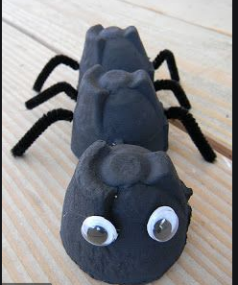 Ilustración 4 / Hormiga elaborada con cartón de huevosEntrevistan a diferentes personas del hogar o funcionarios/as del centro educativo, para conocer las diferentes responsabilidades que poseen, para comentarlo luego con la persona docente y compañeros/as, algunas sugerencias de preguntas son: ¿a qué se dedica usted?, ¿cuál es su principal responsabilidad en ese oficio o trabajo?, ¿cómo ayuda usted a las demás personas con su trabajo? entre otras (colaboración / clarificación / presencial y a distancia).Participan en el juego la papa caliente, donde expresan sentimientos y emociones sobre las vivencias que han experimentado el año anterior y este, en la continuidad de los aprendizajes (conexión / presencial).Representan por medio de diversos materiales las vivencias más significativas que han experimentado para la continuidad de los aprendizajes (construcción / clarificación / presencial).Indicadores del aprendizaje esperadoNivel de desempeño InicialNivel de desempeño IntermedioNivel de desempeño AvanzadoReconoce las funciones de las personas que son parte del centro educativo.Conoce a las personas que son parte del centro educativo.Describe las funciones de las personas que son parte del centro educativo.Identifica las funciones de las personas que son parte del centro educativo.Reconoce la utilidad de los espacios físicos que son parte del centro educativoConoce los espacios físicos que son parte del centro educativo.Describe la utilidad de los espacios físicos que son parte del centro educativo.Identifica la utilidad de los espacios físicos que son parte del centro educativo.Indicadores del aprendizaje esperadoNivel de desempeño InicialNivel de desempeño IntermedioNivel de desempeño AvanzadoIdentifica los derechos de las personas estudiantes del centro educativo.Conoce el concepto de derecho de las personas.Resalta la importancia de los derechos de las personas estudiantes del centro educativo.Reconoce los derechos de las personas estudiantes del centro educativo.Identifica responsabilidades de las personas estudiantes del centro educativo.Conoce el concepto de responsabilidad de las personas.Resalta la importancia de las responsabilidades de las personas estudiantes del centro educativo.Reconoce las responsabilidades de las personas estudiantes del centro educativo.Indicadores del aprendizaje esperadoNivel de desempeño InicialNivel de desempeño IntermedioNivel de desempeño AvanzadoExperimenta vivencias que favorecen la continuidad de los aprendizajes.Reconoce las vivencias que favorecen la continuidad de los aprendizajes.Describe las vivencias que favorecen la continuidad de los aprendizajes.Practica las vivencias que favorecen la continuidad de los aprendizajes.Indicador (Pautas para el desarrollo de la habilidad)Patrones dentro del sistemaAbstrae datos, hechos, acciones y objetos como parte de contexto más amplios y complejos.Causalidad entre los componentes del sistemaExpone cómo cada objeto, hecho, persona y ser vivo son parte de un sistema dinámico de interrelación e interdependencia en su entorno determinado.Modificación y mejoras del sistemaDesarrolla nuevos conocimientos, técnicas y herramientas prácticas que le permiten la reconstrucción de sentidos.Aprendizaje esperadoIndicador(Pautas para el desarrollo de la habilidad)Aprendizaje esperado(Componente del programa de estudio) **Indicador del aprendizaje esperado (aprendizaje esperado más la habilidad)Estrategias de MediaciónDimensiónManeras de pensarHabilidadPensamiento SistémicoIndicadores:Patrones dentro del sistemaAbstrae datos, hechos, acciones y objetos como parte de contextos más amplios y complejos.Causalidad entre los componentes del sistemaExpone cómo cada objeto, hecho, persona y ser vivo son parte de un sistema dinámico de interrelación e interdependencia en su entorno determinado.Modificación y mejoras del sistemaDesarrolla nuevos conocimientos, técnicas y herramientas prácticas que le permiten la reconstrucción de sentidos.Sentido espacialRelaciones espaciales entre el propio cuerpo, las personas, los elementos del aula y los diferentes lugares del centro educativo.Ubicación.Dirección.Distancia.(Ver Programa de Estudio).Conoce las relaciones espaciales entre el propio cuerpo y las personas, considerando su ubicación.Reconoce las relaciones espaciales entre el propio cuerpo y los elementos de su entorno inmediato, considerando la dirección de estos.Aplica las relaciones espaciales entre el propio cuerpo y los lugares, al considerar la distancia de estos.Los niños y las niñas, según sus posibilidades, desarrollan esta habilidad cuando:Juegan "Escondido" dentro de la casa, buscando a otros familiares o en el aula a sus compañeros/as.  Al finalizar, se les pregunta en cuáles lugares encontró a las personas, por ejemplo, "debajo de la cama", "detrás de la puerta", "dentro del baño", "afuera en el patio", “debajo de la mesa”, “al lado de la silla”, “detrás del mueble” entre otros (conexión / clarificación / presencial y a distancia).Juegan al escuchar música y bailar. Cuando la música se detiene, se indica que busquen un lugar donde colocarse, por ejemplo, "colócate detrás de una puerta", "debajo de la mesa", "encima de la silla", "al frente de la casa o del aula", entre otros (conexión / clarificación / presencial y a distancia).Mencionan la ubicación de las personas que les acompañan mientras realizan sus actividades cotidianas, como ir al supermercado, al jardín de niños/as, viajar en bus, entre otras, al responder ¿quién está sentado a tu lado?, ¿quién está frente a vos?, ¿quién está detrás tuyo?, entre otras (colaboración / clarificación / presencial y a distancia).Observan fotografías y videos, ubicando a otras personas con respecto a ellos/as mismos/as, al emplear los conceptos "arriba-abajo-dentro-fuera-entre-al frente de-detrás de" (colaboración / clarificación / presencial).Observan con recursos elaborados por ellos/as mismos/as (binóculo, lupa), objetos que se encuentran en el centro educativo o en el hogar, para distinguir las relaciones espaciales según su dirección: adelante, detrás, al lado, entre otras. A partir de lo observado, realizan un registro por medio de dibujos o símbolos de los objetos que encontró, de acuerdo con sus posibilidades y creatividad. Responden a preguntas como: ¿qué encontraste?, ¿dónde lo encontraste?, ¿en qué otro lugar podría estar?, entre otras (construcción / presencial y a distancia).Acomodan objetos presentes en los diferentes espacios en los que se desenvuelven, por ejemplo, las ollas de la cocina, los platos, los zapatos, los legos, los libros de cuentos, la plastilina, entre otros, mencionando su dirección: adelante, atrás y hacia el lado (construcción / clarificación / presencial y a distancia).Ubican diferentes lugares presentes en la casa y en el centro educativo, identificando la distancia que hay entre estos y él/ella (cerca o lejos) (conexión / clarificación / presencial y a distancia).Mencionan a cuantos pasos se encuentra de diferentes objetos de la casa y del centro educativo, por ejemplo, ¿a cuántos pasos estás de la escoba?, ¿a cuántos pasos estás de la lavadora?, ¿a cuántos pasos estás del baño?, ¿a cuántos pasos estás de la pared?, ¿a cuántos pasos estás de la pizarra, armario, casillero?, ¿de qué estás más cerca, de la lavadora o de la escoba?, ¿de qué estás más lejos de la pizarra o del baño?, ¿de qué estás más lejos, de la silla o del armario?, entre otras (colaboración / clarificación / presencial y a distancia).Elaboran un mapa de la comunidad (el hospital, la pulpería, la panadería, la iglesia, el parque, la plaza, la escuela, entre otras) con material concreto, imágenes o dibujos de lugares presentes en ella, así como su propia casa, para que identifiquen cuáles son los lugares que están más cerca o más lejos de su casa (construcción / colaboración / presencial y a distancia).Indicadores del aprendizaje esperadoNivel de desempeño InicialNivel de desempeño IntermedioNivel de desempeño AvanzadoConoce las relaciones espaciales entre el propio cuerpo y las personas, considerando su ubicación.Explora las relaciones espaciales entre el propio cuerpo y las personas, considerando su ubicación.Identifica las relaciones espaciales entre el propio cuerpo y las personas, considerando su ubicación.Comprende las relaciones espaciales entre el propio cuerpo y las personas, considerando su ubicación.Indicadores del aprendizaje esperadoNivel de desempeño InicialNivel de desempeño IntermedioNivel de desempeño AvanzadoReconoce las relaciones espaciales entre el propio cuerpo y los elementos de su entorno inmediato, considerando la dirección de estos.Descubre las relaciones espaciales entre el propio cuerpo y los elementos de su entorno inmediato, considerando la dirección de estos.Menciona las relaciones espaciales entre el propio cuerpo y los elementos de su entorno inmediato, considerando la dirección de estos.Discrimina las relaciones espaciales entre el propio cuerpo y los elementos de su entorno inmediato, considerando la dirección de estos.Indicadores del aprendizaje esperadoNivel de desempeño InicialNivel de desempeño IntermedioNivel de desempeño AvanzadoAplica las relaciones espaciales entre el propio cuerpo y los lugares, al considerar la distancia de estos.Ubica su cuerpo en diferentes lugares, considerando las relaciones espaciales y la distancia entre estos.Reconoce las relaciones espaciales entre el propio cuerpo y los lugares, al considerar la distancia de estos.Emplea las relaciones espaciales entre el propio cuerpo y los lugares, al considerar la distancia de estos.